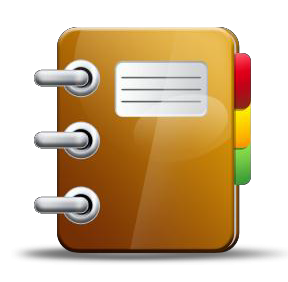 Mr. Pinkelman & Mr. Seefeldt’s 3rd GradeSpelling and VocabularyFor the Week of:________________________Testing day:____________________________Unit 5 Week 1 – Advancements in TechnologyUnit 5 Week 1 – Advancements in TechnologySpelling WordsFrequency Words: words that readers encounter most often in reading materials.arrivebrokecelebratedhugeJuneTelephonewholeSample SentencesThe telephone rang fifteen times before I found the phone.I’d like you to arrive fifteen minutes earlier next time.When I am really hungry, I can eat a whole pizza.Her birthday was June 15th, the last day of school.My uncle is seven feet tall, and his feet look huge compared with mine.I broke my collarbone and thumb when I fell off my skateboard.We celebrated my dog’s birthday by giving him a dish of vanilla ice cream.The circus performer amazed the crowd by walking across a thin wire 50 feet in the air.Spelling WordsFrequency Words: words that readers encounter most often in reading materials.arrivebrokecelebratedhugeJuneTelephonewholeAcademic Vocabulary“Alexander Graham Bell: ‘It Talks!’”established (p. 5) - ______________________________________________________________________________revolutionary (p. 5) - ____________________________________________________________________________“From Telephone to FaceTime” distant (p. 6) -  ________________________________________________________________________________